Beebe SchoolNovember 2016 The fall season is now sometimes referred to as the family season.  We have many special days that we spend with family and friends. This is certainly true here at the Beebe School.        Our P.T.O. parents as usual worked very hard organizing a Halloween party for our K-4 students out on our school plaza.  Students enjoyed dancing, face painting games and wearing their costumes.  Thank you to our parents, staff and the Malden High School Key Club for all their hard work and support. Students in grades 5, 6 & 7 were able to wear their Halloween costumes and show off their roller skating skills at Roller World in Saugus. We received many compliments from individuals at the facility as well as the bus drivers who transported our students how polite and well behaved our students are. We are very proud of them.  Both events were extremely successful a great time was had by all.      Thanksgiving will be here in a few weeks. Before we leave to spend the holiday with our family and friends, our third grade students will perform in our annual Thanksgiving Program. The program will be held on November 22nd at 1:15 P.M. Our students will certainly usher in the holiday spirit.        November 29th is our Parent Visitation Night for students in grades K-4 and November 30th for students in grades 5-8.  Parents may visit with their child’s teachers to check in on their child’s academic progress.  Parental involvement is important to a child’s success in school. Please make every effort to meet with your child’s teachers.         Just a reminder, there will be no school on Tuesday, November 8th because of a Professional Development Day for teachers. There is no school on Friday, November 11th in observance of Veterans’ Day.  We thank all our veterans for their service to our country.        On behalf of the entire Beebe School Community we wish all our families a happy and healthy Thanksgiving.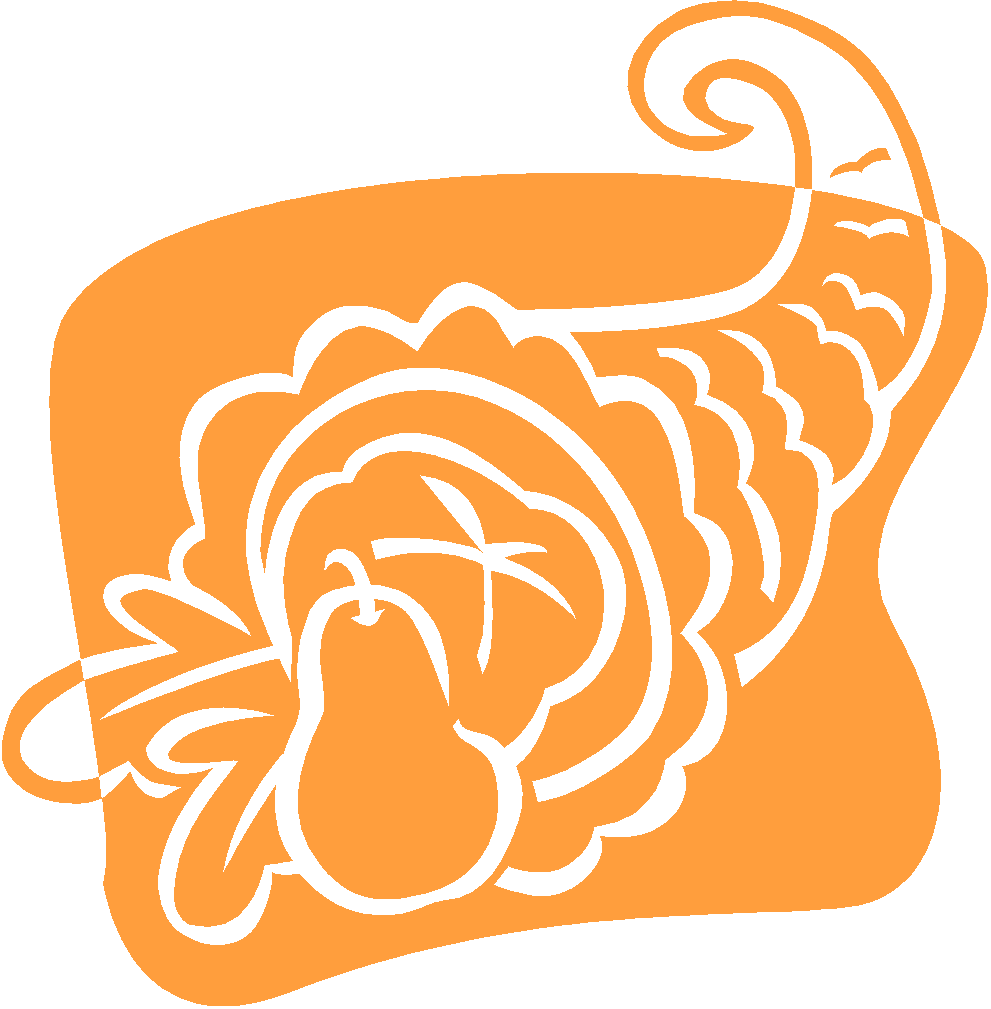 